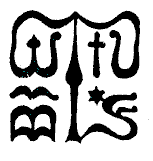 Wesley János Lelkészképző Főiskola Szociális munka szakTantárgy kódjaSMAK409SMAK409SMAK409Tantárgy elnevezéseSzociális igazgatási gyakorlatSzociális igazgatási gyakorlatSzociális igazgatási gyakorlatTantárgy oktatójának neveUdvari KerstinBeosztása, tudományos fokozatatanszékvezetőPhDTantárgy óraszámanappali tagozaton 30 óralevelező tagozaton 12 óranappali tagozaton 30 óralevelező tagozaton 12 óranappali tagozaton 30 óralevelező tagozaton 12 óraTanóra típusaterepgyakorlat terepgyakorlat terepgyakorlat Meghirdetési időszakőszi félév őszi félév őszi félév Kreditszám1 kredit1 kredit1 kreditA tantárgy céljaA hallgatók személyes, közvetlen tapasztalatszerzése a szociális igazgatás, azon belül is a konkrét szociális/gyermekvédelmi jogalkalmazási tevékenység területén.A hallgatók személyes, közvetlen tapasztalatszerzése a szociális igazgatás, azon belül is a konkrét szociális/gyermekvédelmi jogalkalmazási tevékenység területén.A hallgatók személyes, közvetlen tapasztalatszerzése a szociális igazgatás, azon belül is a konkrét szociális/gyermekvédelmi jogalkalmazási tevékenység területén.Szükséges előtanulmányok, feltételezett tudásanyag---Fejlesztendő kompetenciaterületektudásaIsmeri más segítő szakmák kompetenciaköreit, felkészült a gyakorlat során felmerülő problémák szakmai illetékességének felismerésére, és más szakmák szakembereivel való szakszerű együttműködésre.Ismeri a szociális szolgáltatási rendszert, a közszféra, valamint a magánszféra - ezen belül civil-, egyházi, piaci szféra - rendszereit, átlátja a szociális szervezetek működését és abban a szociális szakemberek szerepeinek, tevékenységének formáit.képességeiFelismeri a szolgáltatásokat igénybe vevők autonómiáját tiszteletben tartó proaktív szemléletű, életminőséget szolgáló, javító, konstruktív problémakezelés, valamint a források és a kockázatok elemzésének szükségességét.tudásaIsmeri más segítő szakmák kompetenciaköreit, felkészült a gyakorlat során felmerülő problémák szakmai illetékességének felismerésére, és más szakmák szakembereivel való szakszerű együttműködésre.Ismeri a szociális szolgáltatási rendszert, a közszféra, valamint a magánszféra - ezen belül civil-, egyházi, piaci szféra - rendszereit, átlátja a szociális szervezetek működését és abban a szociális szakemberek szerepeinek, tevékenységének formáit.képességeiFelismeri a szolgáltatásokat igénybe vevők autonómiáját tiszteletben tartó proaktív szemléletű, életminőséget szolgáló, javító, konstruktív problémakezelés, valamint a források és a kockázatok elemzésének szükségességét.tudásaIsmeri más segítő szakmák kompetenciaköreit, felkészült a gyakorlat során felmerülő problémák szakmai illetékességének felismerésére, és más szakmák szakembereivel való szakszerű együttműködésre.Ismeri a szociális szolgáltatási rendszert, a közszféra, valamint a magánszféra - ezen belül civil-, egyházi, piaci szféra - rendszereit, átlátja a szociális szervezetek működését és abban a szociális szakemberek szerepeinek, tevékenységének formáit.képességeiFelismeri a szolgáltatásokat igénybe vevők autonómiáját tiszteletben tartó proaktív szemléletű, életminőséget szolgáló, javító, konstruktív problémakezelés, valamint a források és a kockázatok elemzésének szükségességét.Tantárgyi leírásKövetelmények:1. A hallgatóknak két feladatot kell teljesíteni a gyakorlat során. Az adott közigazgatási szerv elhelyezése a rendszerben, annak a részlegnek a bemutatása, ahol a gyakorlatát tölti, és ezen belül az ott ellátott feladatok ügymenetét, valamint az ügyintézők munkakörülményeinek, munkaterhelésének a bemutatása.Ezen túlmenően össze kell hasonlítania az ott végzett tevékenységet az általános tevékenységi jellemzőivel.2. Egy, a hallgató által kiválasztott ellátás vagy szolgáltatás igénybevételét, illetőleg biztosítását egy konkrét eseten részletesen bemutató, annak eredményességét, hatékonyságát vizsgáló dolgozat elkészítése. E dolgozat a komplex bemutatás érdekében minél több, az adott ellátás/szolgáltatás igénybevétele illetőleg biztosítása kapcsán érintett, esetleg arról érdemi véleményt formáló más személy megszólaltatását is magában kell, hogy foglalja (személyazonosításra alkalmas adatok nélkül, de a nemet, korosztályt, véleménynyilvánítói státuszt /igénybevevő; az igénybevevő házastársa, gyermeke; igazgatási ügyintéző; jegyző; polgármester; háziorvos; védőnő; szociális munkás; szomszéd, stb./ megjelölésével.Követelmények:1. A hallgatóknak két feladatot kell teljesíteni a gyakorlat során. Az adott közigazgatási szerv elhelyezése a rendszerben, annak a részlegnek a bemutatása, ahol a gyakorlatát tölti, és ezen belül az ott ellátott feladatok ügymenetét, valamint az ügyintézők munkakörülményeinek, munkaterhelésének a bemutatása.Ezen túlmenően össze kell hasonlítania az ott végzett tevékenységet az általános tevékenységi jellemzőivel.2. Egy, a hallgató által kiválasztott ellátás vagy szolgáltatás igénybevételét, illetőleg biztosítását egy konkrét eseten részletesen bemutató, annak eredményességét, hatékonyságát vizsgáló dolgozat elkészítése. E dolgozat a komplex bemutatás érdekében minél több, az adott ellátás/szolgáltatás igénybevétele illetőleg biztosítása kapcsán érintett, esetleg arról érdemi véleményt formáló más személy megszólaltatását is magában kell, hogy foglalja (személyazonosításra alkalmas adatok nélkül, de a nemet, korosztályt, véleménynyilvánítói státuszt /igénybevevő; az igénybevevő házastársa, gyermeke; igazgatási ügyintéző; jegyző; polgármester; háziorvos; védőnő; szociális munkás; szomszéd, stb./ megjelölésével.Követelmények:1. A hallgatóknak két feladatot kell teljesíteni a gyakorlat során. Az adott közigazgatási szerv elhelyezése a rendszerben, annak a részlegnek a bemutatása, ahol a gyakorlatát tölti, és ezen belül az ott ellátott feladatok ügymenetét, valamint az ügyintézők munkakörülményeinek, munkaterhelésének a bemutatása.Ezen túlmenően össze kell hasonlítania az ott végzett tevékenységet az általános tevékenységi jellemzőivel.2. Egy, a hallgató által kiválasztott ellátás vagy szolgáltatás igénybevételét, illetőleg biztosítását egy konkrét eseten részletesen bemutató, annak eredményességét, hatékonyságát vizsgáló dolgozat elkészítése. E dolgozat a komplex bemutatás érdekében minél több, az adott ellátás/szolgáltatás igénybevétele illetőleg biztosítása kapcsán érintett, esetleg arról érdemi véleményt formáló más személy megszólaltatását is magában kell, hogy foglalja (személyazonosításra alkalmas adatok nélkül, de a nemet, korosztályt, véleménynyilvánítói státuszt /igénybevevő; az igénybevevő házastársa, gyermeke; igazgatási ügyintéző; jegyző; polgármester; háziorvos; védőnő; szociális munkás; szomszéd, stb./ megjelölésével.Kötelező és ajánlott irodalom---Ismeretek ellenőrzésének módjaEgy 5 – 10 oldal terjedelmű dolgozat elkészítése a fenti két feladat egyikéből.Egy 5 – 10 oldal terjedelmű dolgozat elkészítése a fenti két feladat egyikéből.Egy 5 – 10 oldal terjedelmű dolgozat elkészítése a fenti két feladat egyikéből.Tantárgy tárgyi követelményeiterephelyterephelyterephely